Arbeitsblatt: FröscheText: Aufbau der Frösche Frösche sind amphibische Tiere, die zur Klasse der Amphibien gehören. Sie haben eine glatte, feuchte Haut, die ihnen hilft, Feuchtigkeit zu bewahren. Frösche haben lange Hinterbeine, die sie für das Springen verwenden. Ihre Vorderbeine sind kürzer und sind oft mit Fingern versehen, die zum Greifen von Beute dienen. Viele Frösche haben auch besondere Hautdrüsen, die Gifte produzieren können.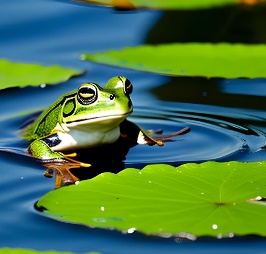 Text: Lebensweise von Fröschen Frösche sind kaltblütige Tiere, die oft in feuchten Umgebungen leben. Sie sind meistens nachtaktiv und verstecken sich tagsüber vor Hitze und Raubtieren. Frösche ernähren sich hauptsächlich von Insekten und anderen kleinen Beutetieren. Ihre Haut kann Gase aufnehmen, was ihnen erlaubt, auch unter Wasser zu atmen.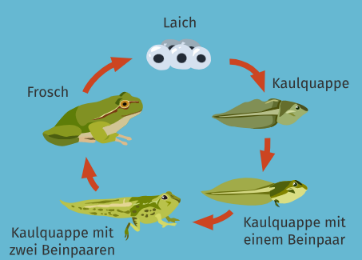 Multiple-Choice-Fragen:Wie nennt man die Entwicklung von einem Frosch-Ei zur erwachsenen Form? a) Inkubation b) Metamorphose c) VerdauungWelche Körperpartie verwenden Frösche zum Springen? a) Vorderbeine b) Ohren c) HinterbeineWelche Art von Umgebung bevorzugen Frösche normalerweise? a) Trockene Wüsten b) Feuchte Gebiete c) BaumkronenWas ist eine Hauptnahrungsquelle für Frösche? a) Pflanzen b) Andere Frösche c) Große SäugetiereWelche Funktion hat die glatte, feuchte Haut der Frösche? a) Temperaturregelung b) Geräuschproduktion c) TarnungRichtige Antworten:b) Metamorphosec) Hinterbeineb) Feuchte Gebietea) Pflanzena) Temperaturregelung(Die richtigen Antworten sind am Ende des Arbeitsblatts vermerkt.)Arbeitsblatt mit ChatGPT erstelltPrompt: „Ich bin ein Lehrer einer 10 Klasse Realschule. Erstelle mir bitte ein Arbeitsblatt zum Thema "Frösche" mit zwei Bildern (Frosch, Metamorphose), Texten (Aufbau, Lebensweise) und fünf Multiple-Choice-Fragen mit je drei Antworten zum Thema Frösche. Die richtigen Antworten bitte am Ende vermerken.“Bilder mit Canva-KI erstelltText to Image Prompt:„Frosch im Teich bei Sonnenschein“AR mit Lumi Education erstelltWerkzeug:AR-Scavenger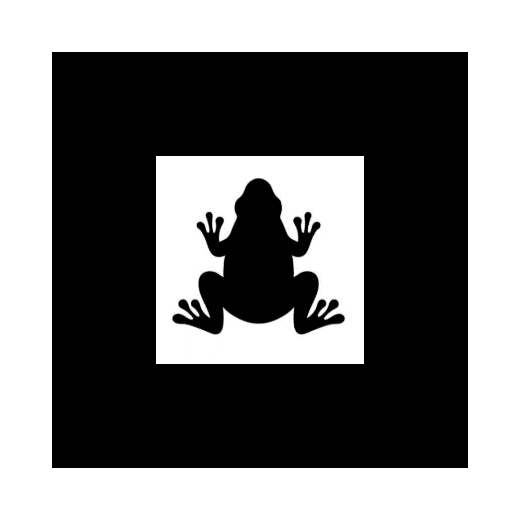 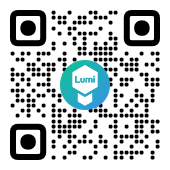 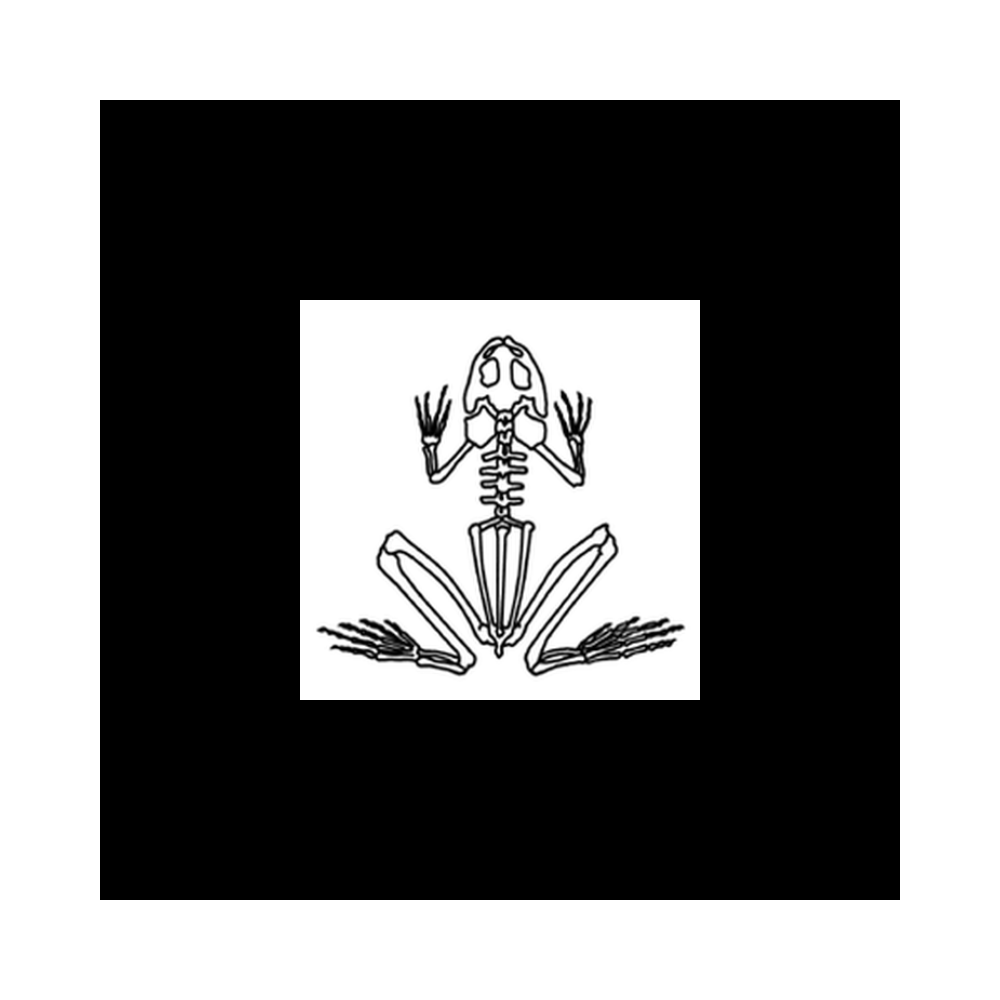 